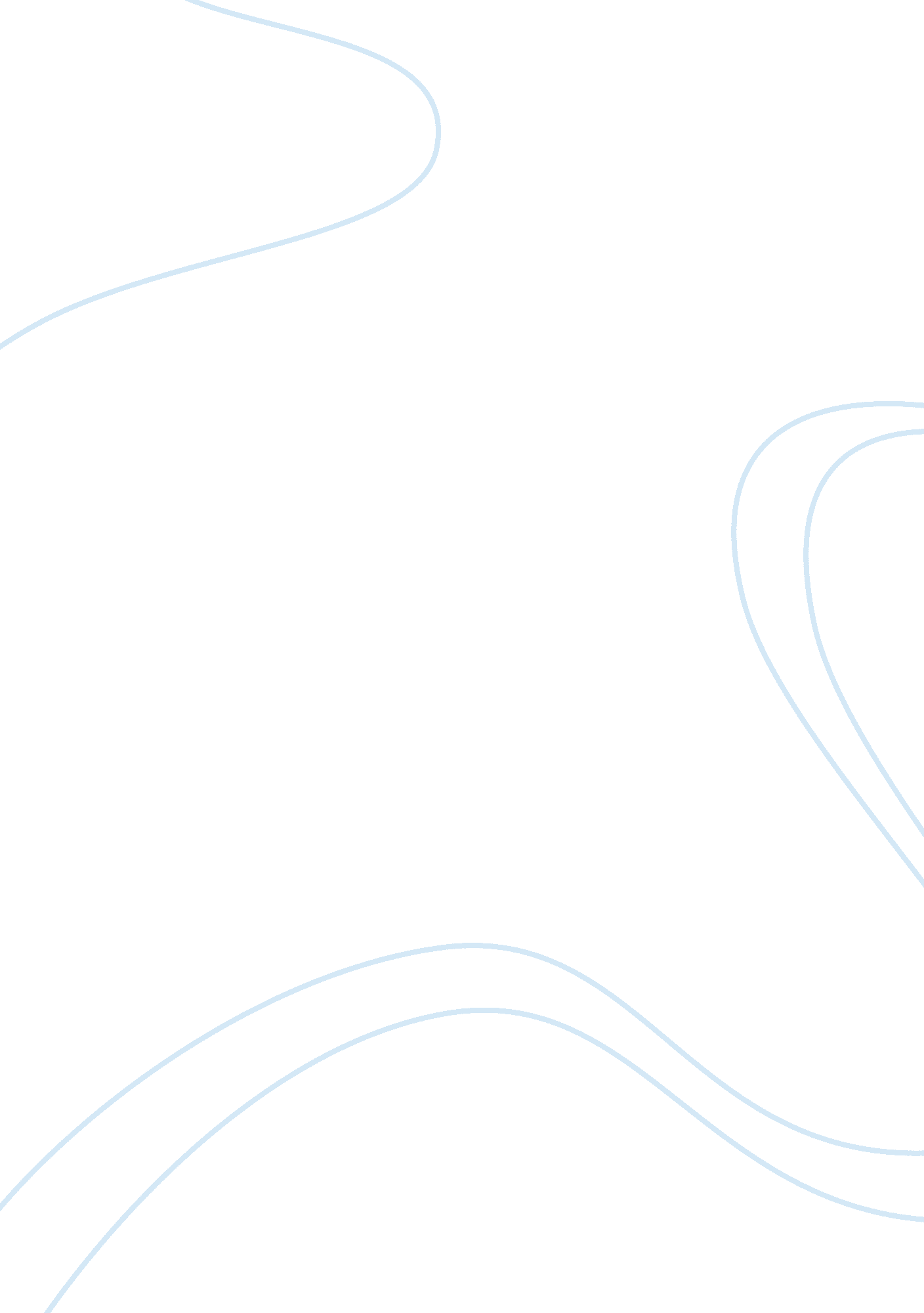 Life of martin lutherLiterature, Russian Literature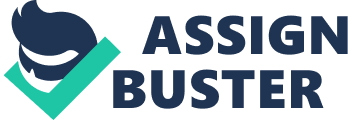 Under the Catholic Church, the power was placed solely in the church. Under Martin Luther’s reforms, power would be placed in the hands of the people, which is where it belongs. Of course, the Catholic Church did not like this because politically they would lose power over the people. To make an example out of him, the Catholic Church asked Martin Luther to recant his 95 Theses. When he did not, he was excommunicated from the Catholic Church. This was a huge decision because back then the Church controlled much of the politics and the economy, so to be an outcast to them meant that there was no future for you. Martin Luther did not let this pull him down because he founded what is now known as the Protestant Church. If Martin Luther had not done what he did, then we would all probably have to attend church each week and would be reading the Bible in Latin. 